SPEAKING CARD 1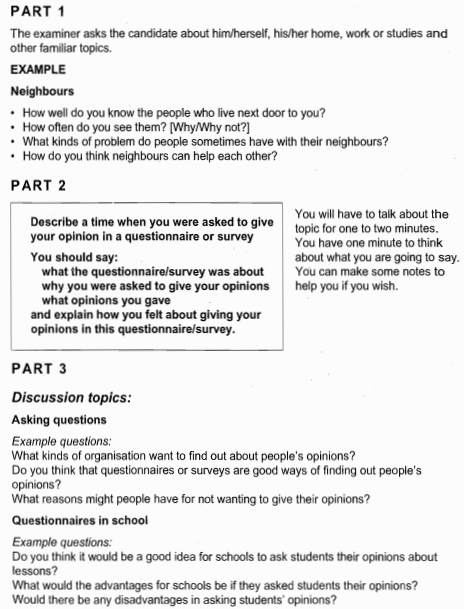 